A) Aşağıda tanımları verilmiş doğal afetlerin ilgili olduğu kutucuğa (X) işareti katınız.(10puan )B) Aşağıdaki cümlelerden doğru olanların başına “D” yanlış olanlarının başına “Y” harfi   koyunuz( 20 puan)C) Aşağıdaki kutucuklarda verilen yeryüzü şekillerinin tanımını altına yazınız.(10 puan)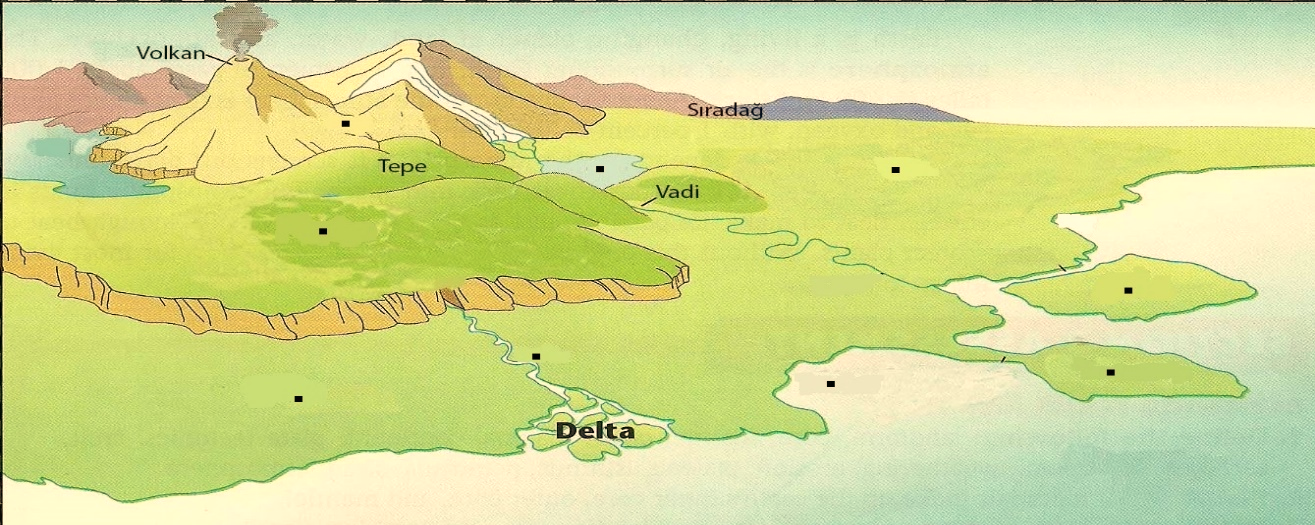 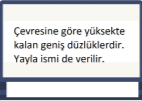 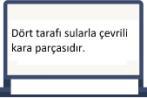 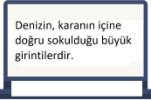 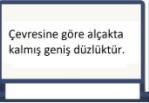 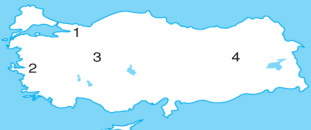 D)Aşağıda verilen test sorularını cevaplayınız.(Her soru 5 Puan)•Her mevsim yağışlı ve ılıman geçer.•Bitki örtüsü ormandır.•Çay, fındık,kivive mısır gibi tarım ürünleri yetiştirilir.•Kırsal kesimde evlerin yapı malzemesi ahşaptır.1.Özellikleri verilen iklim tipi, hangisidir?A)Karadeniz  iklim		  B)Kutup iklimi C)Karasal iklimi				D)Akdeniz iklimiYeryüzü şekillerini renklerindenanlayabileceğimiz harita türü …..(1)…… Fiziki haritalarda deniz seviyesine yakın ve yükseltisi az olan yerler ….(2)… ile gösterilir.Fiziki haritalarda en yüksek yerler genelde ….(3)…. renk ile gösterilir2.Yukarıdaki boşluklara sırasıyla gelmesi gereken kelimeler hangi seçenekte doğru verilmiştir?      __(1)_________      _(2)___________(3)____A) Siyasi		sarı		turuncu  B) Fiziki		Kahverengi	sarı C) Siyasi		turuncu		mavi D) Fiziki		yeşil		kahverengi 3.Nüfusun dağılışında doğal ve beşeri faktörler etkili olmaktadır. Doğal faktörler kendiliğinden oluşurken, beşeri faktörlerin oluşumunda insan etkisi söz konusudur.Buna göre, hangisi nüfusun dağılışında etkili olan beşeri faktörlerden biri değildir?A)	Tarım  		B) SanayiC) Yeryüzü Şekilleri		D) Ulaşım4.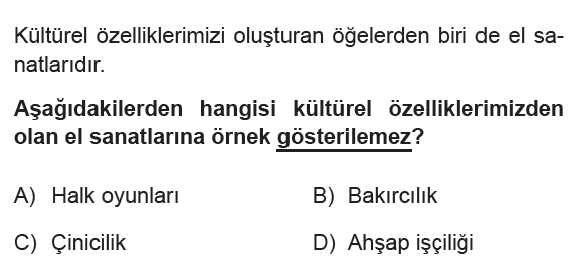 5.Akdeniz Bölgesi’nde seracılık faaliyetlerinin yaygın olmasında;      I.Kış mevsiminin ılık geçmesi	II.	Güneşli gün sayısının fazla olması	III.Karasal iklim şartlarının görülmesi	hangisi ya da hangileri etkili olmuştur?A)Yalnız I   		B) Yalnız III C)	I ve II           		D) II ve III6.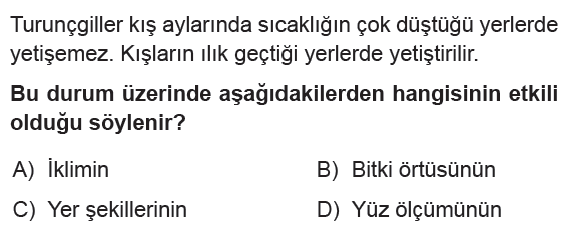 7.Yukarıda verilen Türkiye haritasını incelediğimizde numaralı olarak verilen yerin nüfusu fazla değildir?A) 1               B)2              C)3    	D) 48.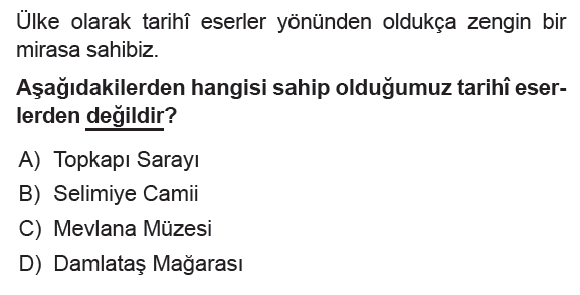 9.Aşağıdakilerden hangisi milli bayramlara örnek gösterilemez?
A) Ulusal Egemenlik ve Çocuk Bayramı
B) Kurban Bayramı
C) Cumhuriyet Bayramı
D) Zafer Bayramı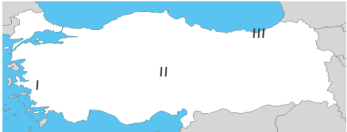 10.Türkiye haritasında işaretlenmişyerlerde görülen iklim tipileri hangi seçenektedoğru eşleştirilmiştir?	
      I 		       II 		     III 		
A)Akdeniz	Karadeniz 	Karasal
B) Karasal 	Akdeniz 	Karadeniz
C) Akdeniz 	Karasal 		Karadeniz
D) Karasal 	Karadeniz	Akdeniz11.Eskiden düğünlerde gelinler at üstünde damat
evine giderken günümüzde ise arabalarla gitmektedir.
Bu durum en iyi aşağıdakilerden hangisi ile
açıklanabilir?
A)Kültürel etkileşim	B) Kültürel çatışma
C) Kültürel değişim	D) Kültürel süreklilik12.Karasal İklim hakkında bilgi veriniz.(5 Puan)BAŞARILAR Adı:….. Ortaokulu NotSoyadı:……..EĞİTİM- ÖĞRETİM YILINotNo:              Sınıfı:5/…..5.Sınıf Sosyal Bilgiler 1.Dönem 2.SınavNotDoğal AfetlerSelDepremÇığ HeyelanErozyonYerkabuğu içindeki kırılmalar nedeniyle ani olarak ortaya çıkan yeryüzü sarsıntılarıdır.Yağmur ya da eriyen kar sularının oluşturduğu su taşkınlarıdır.Aşırı yağış sonrası toprak örtüsünün koparak bir yamaç boyunca kayması ve bir yerde birikmesidir. Dağdan kopup yuvarlanan ve yuvarlandıkça büyüyen kar kümesidir.Bitki örtüsü bakımından fakir ve eğimli yamaçlarda bulunan toprağın su, rüzgar vb. etkilerle aşındırılarak başka yerlere taşınmasıdır.1Sosyal Bilgiler dersi sayesinde haklarını ve sorumluluklarını öğrenir.2Bir olayın birden fazla nedeni ve sonucu olmasına olayın çok boyutluluğu denir.3Zaman içerisinde insanların rolleri ve sorumlulukları değişmez.418 yaşına kadar herkes çocuk sayılır5Fiziki haritalarda yeşil renkler ormanlık alanları gösterir.6Yazıyı bulan uygarlık Sümerlilerdir.7Parayı bulan Kral Yolu’na hakim olan uygarlık Friglerdir8Tarihte ilk yazılı antlaşma olan Kadeş Antlaşması Asurlular ve Sümerliler arasında yapılmıştır.9Horon Karadeniz yöresine ait bir halk oyunudur.10İklim, bir yerin ekonomik faaliyetini etkilemez.